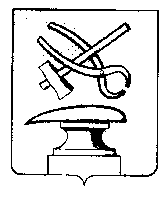 АДМИНИСТРАЦИЯ ГОРОДА КУЗНЕЦКА ПЕНЗЕНСКОЙ ОБЛАСТИПОСТАНОВЛЕНИЕОт 29.12.2023 № 2414г. КузнецкОб утверждении календарного планафизкультурных и спортивных мероприятийгорода Кузнецка Пензенской области на 2024 год	Руководствуясь ст. 29  Устава города Кузнецка Пензенской области,   АДМИНИСТРАЦИЯ ГОРОДА КУЗНЕЦКА ПОСТАНОВЛЯЕТ:1.  Утвердить календарный план физкультурных и спортивных мероприятий города Кузнецка Пензенской области на 2024 год согласно приложению.          2.   Настоящее постановление подлежит размещению на официальном сайте администрации города Кузнецка в информационно-телекоммуникационной сети «Интернет».3. Контроль за исполнением настоящего постановления возложить на заместителя главы администрации города Кузнецка И.А. Малкина.Глава города Кузнецка                                                                        С.А. ЗлатогорскийПриложениеУтвержден Постановлением администрациигорода Кузнецка Пензенской областиОт 29.12.2023 № 2414Календарный планФизкультурных мероприятий и спортивных мероприятийгорода Кузнецка Пензенской области на 2024 год.(Пензенская область, г. Кузнецк, ул. Ленина, д.191, тел.(884157) 33044)город Кузнецкгород Кузнецкгород Кузнецкгород Кузнецкгород Кузнецкгород Кузнецкгород Кузнецк№ппНаименование мероприятийНаименование мероприятийДатапроведенияМесто проведенияУчастникиПроводящая организацияЧАСТЬ IФИЗКУЛЬТУРНЫЕ МЕРОПРИЯТИЯРАЗДЕЛ Iмежрегиональные, МЕЖМУНИЦИПАЛЬНЫЕ физкультурные мероприятия,  проводимые на территории ГОРОДА Кузнецка Пензенской областиЧАСТЬ IФИЗКУЛЬТУРНЫЕ МЕРОПРИЯТИЯРАЗДЕЛ Iмежрегиональные, МЕЖМУНИЦИПАЛЬНЫЕ физкультурные мероприятия,  проводимые на территории ГОРОДА Кузнецка Пензенской областиЧАСТЬ IФИЗКУЛЬТУРНЫЕ МЕРОПРИЯТИЯРАЗДЕЛ Iмежрегиональные, МЕЖМУНИЦИПАЛЬНЫЕ физкультурные мероприятия,  проводимые на территории ГОРОДА Кузнецка Пензенской областиЧАСТЬ IФИЗКУЛЬТУРНЫЕ МЕРОПРИЯТИЯРАЗДЕЛ Iмежрегиональные, МЕЖМУНИЦИПАЛЬНЫЕ физкультурные мероприятия,  проводимые на территории ГОРОДА Кузнецка Пензенской областиЧАСТЬ IФИЗКУЛЬТУРНЫЕ МЕРОПРИЯТИЯРАЗДЕЛ Iмежрегиональные, МЕЖМУНИЦИПАЛЬНЫЕ физкультурные мероприятия,  проводимые на территории ГОРОДА Кузнецка Пензенской областиЧАСТЬ IФИЗКУЛЬТУРНЫЕ МЕРОПРИЯТИЯРАЗДЕЛ Iмежрегиональные, МЕЖМУНИЦИПАЛЬНЫЕ физкультурные мероприятия,  проводимые на территории ГОРОДА Кузнецка Пензенской областиЧАСТЬ IФИЗКУЛЬТУРНЫЕ МЕРОПРИЯТИЯРАЗДЕЛ Iмежрегиональные, МЕЖМУНИЦИПАЛЬНЫЕ физкультурные мероприятия,  проводимые на территории ГОРОДА Кузнецка Пензенской областиВсероссийский День снегаВсероссийский День снегаянварьг. Кузнецксогласно положениюМинспорт России,Министерство физической культурыи спорта Пензенской областиДекада спорта и здоровьяДекада спорта и здоровьяянварьпо назначениюГородские округа и муниципальные районы Пензенской областиМинспорт России,Министерство физической культурыи спорта Пензенской областиМуниципальные соревнования в поддержку XXXX открытой Всероссийской массовой лыжной гонки «Лыжня России»Муниципальные соревнования в поддержку XXXX открытой Всероссийской массовой лыжной гонки «Лыжня России»февральг. Кузнецк, по назначениюсогласно положениюМинспорт России,Министерство физической культурыи спорта Пензенской области, администрация г. КузнецкаДень зимних видов спортаДень зимних видов спортафевральпо назначениюсогласно положениюМинспорт России,Министерство физической культуры и спорта Пензенской областиМуниципальные соревнования в поддержку Всероссийских массовых соревнований по спортивному ориентированию «Российский Азимут»Муниципальные соревнования в поддержку Всероссийских массовых соревнований по спортивному ориентированию «Российский Азимут»апрельг. Кузнецк,по назначениюсогласно положениюМинспорт России,Министерство физической культуры и спорта Пензенской области, администрация г. КузнецкаМуниципальные соревнования, посвящённые единому Дню велопарадов в РоссииМуниципальные соревнования, посвящённые единому Дню велопарадов в Россиимайг. Кузнецк,по назначениюсогласно положениюМинспорт России,Министерство физической культуры и спорта Пензенской области, администрация г. КузнецкаВсероссийские массовые соревнования «Оздоровительный спорт – в каждую семью»Всероссийские массовые соревнования «Оздоровительный спорт – в каждую семью»августпо назначениюГородские округа и муниципальные районы Пензенской областиМинспорт России,Министерство физической культурыи спорта Пензенской областиМуниципальные соревнования в поддержку Всероссийского дня бега«Кросс Наций»Муниципальные соревнования в поддержку Всероссийского дня бега«Кросс Наций»сентябрьг. Кузнецк, по назначениюсогласно положениюМинспорт России,Министерство физической культуры и спорта Пензенской области, администрация г. КузнецкаМуниципальные соревнования в поддержку Всероссийского дня самбоМуниципальные соревнования в поддержку Всероссийского дня самбоноябрьг. Кузнецк, по назначениюсогласно положениюАдминистрация г. Кузнецка,Управление образования г. КузнецкаМуниципальные соревнования по хоккею с шайбой Муниципальные соревнования по хоккею с шайбой по назначениюг. Кузнецк,Л.К. Аренаюноши-2009г.р.юноши-2011г.рюноши -2012 г.р.Федерация хоккея России     П.Ф.О.Межрегиональные соревнования по хоккею с шайбой регион Поволжье«Кубок Федерации ПФО»Межрегиональные соревнования по хоккею с шайбой регион Поволжье«Кубок Федерации ПФО»по назначениюг. Кузнецк,Л.К. Аренаюноши-2009г.р.юноши-2011г.рюноши -2012 г.р. юноши -2013-14 г.р.Федерация хоккея РоссииП.Ф.О., Министерство физической культуры и спорта Пензенской областиРаздел IIкомплексные мероприятияРаздел IIкомплексные мероприятияРаздел IIкомплексные мероприятияРаздел IIкомплексные мероприятияРаздел IIкомплексные мероприятияРаздел IIкомплексные мероприятияРаздел IIкомплексные мероприятияЛюблю маму папу и хоккейЛюблю маму папу и хоккейфевральг. Кузнецк,стадион «Рубин»Дети, юноши, взрослыеБлаготворительный фонд Геннадия и Елены Тимченко. Ф.Х.Р. МАУ СОК «Рубин»I Этап Спартакиады допризывной молодежи «Зимний биатлон»I Этап Спартакиады допризывной молодежи «Зимний биатлон»февральг. Кузнецк, по назначениюсогласно положениюАдминистрация г. Кузнецка, Управление образования г. КузнецкаМуниципальный этап соревнований зимнего Фестиваля ВФСК «Готов к труду и обороне», Фестиваль ВФСК ГТО среди семейных команд Муниципальный этап соревнований зимнего Фестиваля ВФСК «Готов к труду и обороне», Фестиваль ВФСК ГТО среди семейных команд февраль г. Кузнецк, по назначениюсогласно положениюМинистерство физической культуры и спорта Пензенской области, администрация г. КузнецкаМуниципальный этап соревнований Декады ВФСК «Готов к труду и обороне»Муниципальный этап соревнований Декады ВФСК «Готов к труду и обороне»мартг. Кузнецк, по назначениюсогласно положениюМинистерство физической культуры и спорта Пензенской областиМуниципальный этап соревнований спортивных семей «Папа, мама, я – спортивная семья»зональные соревнованияМуниципальный этап соревнований спортивных семей «Папа, мама, я – спортивная семья»зональные соревнованиямартг. Кузнецк, по назначениюсогласно положениюМинистерство физической культуры и спорта Пензенской области, администрация города КузнецкаМуниципальный этап соревнований Спартакиады допризывной молодёжи и ветеранов боевых действий Пензенской области II этап Спартакиады допризывной молодежиМуниципальный этап соревнований Спартакиады допризывной молодёжи и ветеранов боевых действий Пензенской области II этап Спартакиады допризывной молодежиапрельг. Кузнецк, по назначению согласно положениюМинистерство физической культуры и спорта Пензенской области, администрация г. КузнецкаМуниципальный этап «Фестиваля «Я начинаю с ГТО!»Муниципальный этап «Фестиваля «Я начинаю с ГТО!»апрельг. Кузнецк, по назначениюсогласно положениюМинистерство физической культуры и спорта Пензенской области, администрация г. Кузнецка, Управление образования г. КузнецкаМуниципальный этап соревнований областного Фестиваля Скандинавской (северной) ходьбыМуниципальный этап соревнований областного Фестиваля Скандинавской (северной) ходьбы8 маяг. Кузнецк, по назначению согласно положениюМинистерство физической культуры и спорта Пензенской области, Федерация спортивного туризма Пензенской области, администрация г. КузнецкаМуниципальный этап соревнований Фестиваля ВФСК ГТО «На пути к успеху»Муниципальный этап соревнований Фестиваля ВФСК ГТО «На пути к успеху»15 маяг. Кузнецк, по назначению согласно положениюМинистерство физической культуры и спорта Пензенской области, администрация г. КузнецкаМуниципальный этап соревнований Спартакиады среди детских дошкольных образовательных учреждений «Олимпиада начинается в детском саду», посвящённая Международному Олимпийскому ДнюМуниципальный этап соревнований Спартакиады среди детских дошкольных образовательных учреждений «Олимпиада начинается в детском саду», посвящённая Международному Олимпийскому Днюиюньг. Кузнецк, по назначению согласно положениюМинистерство физической культуры и спорта Пензенской области, администрация г. КузнецкаМуниципальный этап соревнований спортивные состязания в рамках областного татарского праздника «Сабантуй»Муниципальный этап соревнований спортивные состязания в рамках областного татарского праздника «Сабантуй»июльг. Кузнецк, по назначению согласно положениюМинистерство физической культуры и спорта Пензенской области, администрация г. КузнецкаМуниципальный этап соревнований Спартакиады пенсионеров Пензенской областиМуниципальный этап соревнований Спартакиады пенсионеров Пензенской областиавгустг. Кузнецк, по назначению согласно положениюМинистерство физической культуры и спорта Пензенской области, администрация г. КузнецкаМуниципальный этап соревнований йоги сессииМуниципальный этап соревнований йоги сессииавгустг. Кузнецк, по назначению согласно положениюМинистерство физической культуры и спорта Пензенской области, администрация г. КузнецкаМуниципальный этап соревнований Экстремальной полосы препятствий«Сурский герой»Муниципальный этап соревнований Экстремальной полосы препятствий«Сурский герой»августг. Кузнецк, по назначению согласно положениюМинистерство физической культуры и спорта Пензенской области, администрация г. КузнецкаМуниципальный этап соревнований в поддержку областного праздникаправославной культуры «Спас»Муниципальный этап соревнований в поддержку областного праздникаправославной культуры «Спас»августг. Кузнецк, по назначению согласно положениюМинистерство физической культуры и спорта Пензенской области, администрация г. КузнецкаМуниципальный этап соревнований областной спартакиады среди трудящихсяМуниципальный этап соревнований областной спартакиады среди трудящихсяавгустг. Кузнецк, по назначению согласно положениюМинистерство физической культуры и спорта Пензенской области, администрация г. КузнецкаМуниципальный этап соревнований Фестиваля Скандинавской (северной) ходьбы «Новые семейные традиции»Муниципальный этап соревнований Фестиваля Скандинавской (северной) ходьбы «Новые семейные традиции»августг. Кузнецк, по назначению согласно положениюМинистерство физической культуры и спорта Пензенской области, Федерация спортивного туризма Пензенской областиIII этап Спартакиады допризывной молодежи «Полоса препятствий»III этап Спартакиады допризывной молодежи «Полоса препятствий»сентябрь-октябрьг. Кузнецк, по назначениюсогласно положениюАдминистрация г. Кузнецка, Управление образования г. КузнецкаМуниципальный этап Фестиваля скандинавской (северной) ходьбыМуниципальный этап Фестиваля скандинавской (северной) ходьбыпо назначениюсогласно положениюмужчины, женщиныМинистерство спорта Пензенской областиВсероссийский Фестиваль по хоккею среди любительских командВсероссийский Фестиваль по хоккею среди любительских командпо назначениюг. Кузнецк,Л.К. Арена               мужчиныМАУ СОК «Рубин»Спартакиада пенсионеров РоссииСпартакиада пенсионеров Россиипо назначениюг. Кузнецк,стадион «Рубин»мужчины, женщиныМинистерство спорта Пензенской областифизкультурные мероприятия среди детей и учащейся молодежифизкультурные мероприятия среди детей и учащейся молодежифизкультурные мероприятия среди детей и учащейся молодежифизкультурные мероприятия среди детей и учащейся молодежифизкультурные мероприятия среди детей и учащейся молодежифизкультурные мероприятия среди детей и учащейся молодежифизкультурные мероприятия среди детей и учащейся молодежиМуниципальный этап Общероссийскогопроекта «КЭС-БАСКЕТ»Муниципальный этап Общероссийскогопроекта «КЭС-БАСКЕТ»по назначениюг. Кузнецк, МБОУ ДО ДЮСШ №1юноши, девушки 2007 и младшеАдминистрация г. Кузнецка,Управление образования г. КузнецкаЗональный этап Общероссийского проекта «КЭС-БАСКЕТ»Зональный этап Общероссийского проекта «КЭС-БАСКЕТ»по назначениюг. Кузнецк, МБОУ ДО ДЮСШ №1юноши, девушки 2007 и младшеАдминистрация г. Кузнецка,Управление образования г. КузнецкаМуниципальный этап Общероссийского проекта «Мини-футбол в школу»Муниципальный этап Общероссийского проекта «Мини-футбол в школу»по назначениюг. Кузнецк, МБОУ ДО ДЮСШ №1юноши, девушки 2006-2007гг.р.,юноши, девушки 2008-2009гг.р.,юноши, девушки 2010-2011гг.р.,юноши, девушки 2012-2013гг.р.Администрация г. Кузнецка,Управление образования г. КузнецкаЗональный этап Общероссийского проекта «Мини-футбол в школу»Зональный этап Общероссийского проекта «Мини-футбол в школу»по назначениюг. Кузнецк, МБОУ ДО ДЮСШ №1юноши, девушки 2006-2007гг.р.,юноши, девушки 2008-2009гг.р.,юноши, девушки 2010-2011гг.р.,юноши, девушки 2012-2013гг.р.Администрация г. Кузнецка,Управление образования г. КузнецкаМуниципальные рождественские соревнования «Первые шаги» по восточному боевому единоборству (сётокан)Муниципальные рождественские соревнования «Первые шаги» по восточному боевому единоборству (сётокан) январьг. КузнецкМБОУ СОШ № 3мальчики, девочки 8-13 летФедерация восточного боевого единоборства Пензенской областиМуниципальные рождественские соревнования по баскетболу Муниципальные рождественские соревнования по баскетболу 4-6 январяг. Кузнецк, МБОУ ДО ДЮСШ №1согласно положениюАдминистрация г. Кузнецка,Управление образования г. КузнецкаМуниципальные соревнования по борьбе сумоМуниципальные соревнования по борьбе сумо04-05 январяМБУ ТЦ «Родина»юноши 2012 г.р. и младшеАдминистрация города Кузнецка, управление образования города Кузнецка, Федерация спортивной борьбыМуниципальные соревнования «Рождественская гонка»Муниципальные соревнования «Рождественская гонка»04 январял/б «Снежинка»юноши, девушки 2012-2014 г.р.,юноши и девушки 2009-2011 г.р., юноши и девушки 2006-2008 г.р.Администрация города Кузнецка, МАУ СОК «Рубин», управление образования города КузнецкаМежмуниципальное первенство по спринту (легкая атлетика)Межмуниципальное первенство по спринту (легкая атлетика)28 январяМБОУ СОШ №3юноши и девушки 2014 г.р. и младше, юноши и девушки 2010-2011 г.р., юноши и девушки 2008-2009 гг.р., юноши и девушки 2007 г.р. и старшеАдминистрация города Кузнецка, управление образования города КузнецкаМежмуниципальное первенство по волейболу, посвященное Дню защитника ОтечестваМежмуниципальное первенство по волейболу, посвященное Дню защитника Отечества20-22 февраляг. Кузнецк, ФОК «Звездный»юноши 2010-2011г.г.р.Администрация города Кузнецка, управление образования города КузнецкаМежмуниципальное первенство по легкой атлетике, посвященное Дню защитника Отечества  (троеборье)Межмуниципальное первенство по легкой атлетике, посвященное Дню защитника Отечества  (троеборье)25 февраляМБОУ СОШ 3юноши и девушки 2014 г.р. и младше, юноши и девушки 2010-2011 гг.р., юноши и девушки 2008-2009 гг.р., юноши и девушки 2007 г.р. и старшеАдминистрация города Кузнецка, управление образования города КузнецкаМуниципальный этап Общероссийскогопроекта по баскетболу «Локобаскет»Муниципальный этап Общероссийскогопроекта по баскетболу «Локобаскет»По назначению г. Кузнецк, МБОУ ДО ДЮСШ №1 Юноши, девушки 2009 г. р.  и младшеАдминистрация г. Кузнецка,Управление образования г. КузнецкаЗональный этап Общероссийского проекта по баскетболу «ЛокобаскетЗональный этап Общероссийского проекта по баскетболу «ЛокобаскетПо назначению г. Кузнецк, МБОУ ДО ДЮСШ №1 Юноши, девушки 2009 г. р.  и младшеАдминистрация г. Кузнецка,Управление образования г. КузнецкаСоревнования по борьбе самбо, посвященные 23 февраляСоревнования по борьбе самбо, посвященные 23 февраляфевральг. Кузнецк, по назначениююноши, девушки 2009-2016 г. г. р.Администрация г. Кузнецка,Управление образования г. КузнецкаСоревнования по мини-футболу, посвященные 23 февраляСоревнования по мини-футболу, посвященные 23 февраляфевральг. Кузнецк, по назначениююноши, девушки согласно положению Администрация г. Кузнецка,Управление образования г. КузнецкаМуниципальные соревнования по спортивной борьбе (греко-римская борьба), посвященные Дню защитника ОтечестваМуниципальные соревнования по спортивной борьбе (греко-римская борьба), посвященные Дню защитника Отечества16-18 февраляг. Кузнецк,МБУ ТЦ «Родина»юноши 2008-2009 г.г.р.Федерация спортивной борьбы, Администрация г. Кузнецка, управление образования г. КузнецкаМуниципальный турнир по волейболу, посвященный  празднованию Дня 8-е МартаМуниципальный турнир по волейболу, посвященный  празднованию Дня 8-е Марта01-03 мартаг. Кузнецк,ФОК «Звездный»девушки 2007-2008г.г.р.Федерация волейбола Пензенской области, администрация г. Кузнецка, управление образования г. Кузнецка Соревнования по баскетболу, памяти А. М. Хромченко  Соревнования по баскетболу, памяти А. М. Хромченко мартг. Кузнецк, по назначениюДевушки согласно положению Администрация г. Кузнецка,Управление образования г. Кузнецка Соревнования по баскетболу, памяти А. М. Хромченко  Соревнования по баскетболу, памяти А. М. Хромченко мартг. Кузнецк, по назначениюЮноши согласно положению Администрация г. Кузнецка,Управление образования г. КузнецкаМежмуниципальное первенство по спринту «Закрытие сезона»Межмуниципальное первенство по спринту «Закрытие сезона»24 мартаг.Кузнецк,л/б «Снежинка»юноши, девушки 2010-2011 гг.р.,юноши и девушки 2008-2009 гг.р., юноши и девушки 2006-2007 гг.р.Администрация города Кузнецка, МАУ СШ «Рубин», управление образования города КузнецкаЛыжная гонка смехаЛыжная гонка смеха31 мартаг.Кузнецк,л/б «Снежинка»юноши, девушки 2010-2011 гг.р.,юноши и девушки 2008-2009 гг.р., юноши и девушки 2006-2007 гг.р.Администрация города Кузнецка, МАУ СШ «Рубин», управление образования города КузнецкаМуниципальные соревнования по спортивной борьбе (греко-римская борьба), посвященные Дню КосмонавтикиМуниципальные соревнования по спортивной борьбе (греко-римская борьба), посвященные Дню Космонавтики05-07 апреляг.Кузнецк,МБУ ТЦ «Родина»юноши 2009-2010 гг.р. и младшеФедерация спортивной борьбы, Администрация г. Кузнецка, Управление образования г. КузнецкаМуниципальные соревнования по волейболу, посвященные Дню КосмонавтикиМуниципальные соревнования по волейболу, посвященные Дню Космонавтики12-13 апреляг. Кузнецк,ФОК «Звездный»девушки 2007-2008г.г.р.Федерация волейбола Пензенской области, администрация г. Кузнецка, управление образования г. Кузнецка Соревнования по тяжелой атлетике, посвящённые Дню Победы Соревнования по тяжелой атлетике, посвящённые Дню Победы23-24 апреляг. Кузнецк, по назначению юниоры, юниорки 15-18 лет,юноши, девушки 13-15 лет,юноши, девушки 10-12 летФедерация тяжёлой атлетики Пензенской областиСоревнования по баскетболу, посвященные Дню Победы Соревнования по баскетболу, посвященные Дню Победы Апрельг. Кузнецк, МБОУ ДО ДЮСШ №1юноши , девушки согласно положению. Администрация г. Кузнецка,Управление образования г. Кузнецка Соревнования по баскетболу 3х3, посвященные Дню Победы Соревнования по баскетболу 3х3, посвященные Дню Победы4–6 маяг. Кузнецк, МБОУ ДО ДЮСШ №1 юноши 2007-2008г. г. р., 2009-2010, 2011 г. р. и младше  и девушки (согласно положению)Администрация г. Кузнецка,Управление образования г. КузнецкаМуниципальные соревнования по волейболу, посвященные Дню Победы в ВОВМуниципальные соревнования по волейболу, посвященные Дню Победы в ВОВ03-04 маяг. Кузнецк,ФОК «Звездный»юноши, девушки 2012-2013г.г.р.Федерация волейбола Пензенской области, администрация г. Кузнецка, управление образования г. КузнецкаМуниципальные соревнования по спортивной борьбе (греко-римская борьба), посвященные Дню Победы в ВОВМуниципальные соревнования по спортивной борьбе (греко-римская борьба), посвященные Дню Победы в ВОВ03-05 маяг. Кузнецк, МБУ ТЦ «Родина»согласно положениюФедерация спортивной борьбы, Администрация г. Кузнецка, Управление образования г. КузнецкаСоревнования по спортивной гимнастике, посвященные Дню ПобедыСоревнования по спортивной гимнастике, посвященные Дню Победы6-7 маяг. Кузнецк, по назначениюЮноши, девушки согласно положениюАдминистрация г. Кузнецка,управление образования г. КузнецкаСоревнования по мини - футболу, посвященные Дню ПобедыСоревнования по мини - футболу, посвященные Дню Победы майг. Кузнецк, по назначениююноши, девушки 2011-2012 г. г. р. 2008-2010 г. г. р.Администрация г. Кузнецка,Управление образования г. КузнецкаСоревнования по борьбе самбо, посвященные Дню ПобедыСоревнования по борьбе самбо, посвященные Дню Победымайг. Кузнецк, по назначению юноши, девушки  согласно положениюАдминистрация г. Кузнецка,Управление образования г. КузнецкаМежмуниципальное первенство по легкой атлетике, посвященное Дню защиты детейМежмуниципальное первенство по легкой атлетике, посвященное Дню защиты детей1 июняг. Кузнецк, стадион «Рубин»юноши и девушки 2014 г.р. и младше, юноши и девушки 2010-2011 гг.р., юноши и девушки 2008-2009 гг.р., юноши и девушки 2007 г.р. и старшеАдминистрация города Кузнецка, управление образования города КузнецкаМуниципальный этап областного открытого Фестиваля допризывной молодёжи«Гвардеец»Муниципальный этап областного открытого Фестиваля допризывной молодёжи«Гвардеец»июнь-июльг. Кузнецк, по назначениюсогласно положениюМинистерство физической культуры и спорта Пензенской области, администрация г. КузнецкаСоревнования  по баскетболу Соревнования  по баскетболу августг. Кузнецк, МБОУ ДО ДЮСШ №1юноши 2007-2008 г. г. р. 2009-2010 г. г. р.Администрация г. Кузнецка,Управление образования г. КузнецкаСоревнования по баскетболу Соревнования по баскетболу сентябрьг. Кузнецк, МБОУ ДО ДЮСШ №1девушки 2007-2008 г. г. р,  2009-2010 г. г. р.Администрация г. Кузнецка,Управление образования г. КузнецкаМуниципальный этап областного телевизионного конкурс – соревнования«Мы-команда!»Муниципальный этап областного телевизионного конкурс – соревнования«Мы-команда!»сентябрь- ноябрьг. Кузнецк, по назначениюсогласно положениюМинистерство физической культуры и спорта Пензенской области,Министерство образования Пензенской области,ТРК «Наш Дом», администрация г. КузнецкаМуниципальный этап Фестиваля «Я начинаю с ГТО»Муниципальный этап Фестиваля «Я начинаю с ГТО»октябрьг. Кузнецк, по назначениюсогласно положениюМинистерство физической культуры и спорта Пензенской области, администрация г. КузнецкаМуниципальные соревнования по баскетболу Муниципальные соревнования по баскетболу октябрьг. Кузнецк, МБОУ ДО ДЮСШ №1юноши 2012 и младшеАдминистрация г. Кузнецка,Управление образования г. КузнецкаСоревнования по спортивной гимнастике, посвященные Дню Народного ЕдинстваСоревнования по спортивной гимнастике, посвященные Дню Народного ЕдинстваНоябрь г. Кузнецк, по назначениююноши юноши, девушки  согласно положениюАдминистрация г. Кузнецка,Управление образования г. КузнецкаСоревнования по мини-футболу, посвященные  Дню Народного ЕдинстваСоревнования по мини-футболу, посвященные  Дню Народного ЕдинстваНоябрь г. Кузнецк, по назначениююноши, девушки 2011-2012 г. г. р. 2008-2010 г. г. р.Администрация г. Кузнецка,Управление образования г. КузнецкаОбластные соревнования по тяжелой атлетике, посвященные памяти Олега АрхиерееваОбластные соревнования по тяжелой атлетике, посвященные памяти Олега АрхиерееваДекабрь г. Кузнецк, по назначению юноши юноши, девушки  согласно положениюМинистерство физической культурыи спорта Пензенской области,Федерация тяжёлой атлетики Пензенской областиМуниципальные соревнования по лыжным гонкам  (Открытие сезона)Муниципальные соревнования по лыжным гонкам  (Открытие сезона)15 декабряг. Кузнецк, л/б «Снежинка»юноши, девушки 2011-2012 гг.р.,юноши и девушки 2009-2010 гг.р., юноши и девушки 2007-2008 гг.р.Администрация г. Кузнецка, МАУ СОК «Рубин», управление образования г. КузнецкаМуниципальные соревнования по лыжным гонкам, посвященные памяти тренера А.Л. БирюковойМуниципальные соревнования по лыжным гонкам, посвященные памяти тренера А.Л. Бирюковой22 декабряг. Кузнецк, л/б «Снежинка»юноши, девушки 2011-2012 гг.р.,юноши и девушки 2009-2010 гг.р., юноши и девушки 2007-2008 гг.р.Администрация г. Кузнецка, МАУ СОК «Рубин», управление образования г. КузнецкаМуниципальные соревнования по лыжным гонкам, посвященные памяти  воинам, погибшим в специальной военной операции Муниципальные соревнования по лыжным гонкам, посвященные памяти  воинам, погибшим в специальной военной операции 20 январяг. Кузнецк, л/б «Снежинка»юноши, девушки 2010-2011 гг.р.,юноши и девушки 2008-2009 гг.р., юноши и девушки 2006-2007 гг.р.Администрация г. Кузнецка, МАУ СОК «Рубин», управление образования г. КузнецкаМуниципальные соревнования  по лыжным гонкам (кросс)Муниципальные соревнования  по лыжным гонкам (кросс)28 сентябряг.Кузнецкм-н «Западный»юноши, девушки 2010-2011 гг.р.,юноши и девушки 2008-2009 гг.р., юноши и девушки 2006-2007 гг.р.Администрация г. Кузнецка, МАУ СОК «Рубин», управление образования г. КузнецкаМуниципальные соревнования  по лыжным гонкам (ОФП)Муниципальные соревнования  по лыжным гонкам (ОФП)12 октября16 ноябряг.Кузнецкм-н «Западный»юноши, девушки 2010-2011 гг.р.,юноши и девушки 2008-2009 гг.р., юноши и девушки 2006-2007 гг.р.Администрация г. Кузнецка, МАУ СОК «Рубин», управление образования г. КузнецкаМуниципальный этап по спортивной борьбе (греко-римская борьба), посвященный участникам локальных войнМуниципальный этап по спортивной борьбе (греко-римская борьба), посвященный участникам локальных войн20-21 декабряг. Кузнецк, МБУ ТЦ «Родина»юноши 2011-2013 гг.р.Федерация спортивной борьбы, Администрация г. Кузнецка, управление образования г. КузнецкаНовогодний турнир по волейболу на приз Деда МорозаНовогодний турнир по волейболу на приз Деда Мороза25 декабряг. Кузнецк, ФОК «Звездный»мальчики, девочки 2013-2015г.г.р.Федерация волейбола, Администрация г. Кузнецка, управление образования г. КузнецкаНовогодний легкоатлетический кросс на призы Деда МорозаНовогодний легкоатлетический кросс на призы Деда Мороза22 декабряг. Кузнецк, МБОУ СОШ № 3юноши и девушки 2013 г.р. и младше, юноши и девушки 2009-2010 гг.р., юноши и девушки 2007-2008 гг.р., юноши и девушки 2006 г.р. и старшеАдминистрация города Кузнецка, управление образования города КузнецкаСоревнования по баскетболу на призы Деда МорозаСоревнования по баскетболу на призы Деда Морозадекабрьг. Кузнецк, МБОУ ДО ДЮСШ №1девушки 2012-2013 г. г. р.Администрация г. Кузнецка,Управление образования г. КузнецкаСоревнования по боксу на призы Деда МорозаСоревнования по боксу на призы Деда Морозадекабрь г. Кузнецк, по назначениююноши, девушки 2007-2014 г. г. р. Администрация г. Кузнецка,Управление образования г. КузнецкаФИЗКУЛЬТУРНЫЕ мероприятия среди лиц средних и старших возрастных групп населения по видам спортаФИЗКУЛЬТУРНЫЕ мероприятия среди лиц средних и старших возрастных групп населения по видам спортаФИЗКУЛЬТУРНЫЕ мероприятия среди лиц средних и старших возрастных групп населения по видам спортаФИЗКУЛЬТУРНЫЕ мероприятия среди лиц средних и старших возрастных групп населения по видам спортаФИЗКУЛЬТУРНЫЕ мероприятия среди лиц средних и старших возрастных групп населения по видам спортаФИЗКУЛЬТУРНЫЕ мероприятия среди лиц средних и старших возрастных групп населения по видам спортаФИЗКУЛЬТУРНЫЕ мероприятия среди лиц средних и старших возрастных групп населения по видам спортаамрестлингамрестлингамрестлингамрестлингамрестлингамрестлингамрестлингМуниципальный этапмартмартг. Кузнецк, по назначениюмужчины, женщиныюниоры, юниорки Администрация г. КузнецкаУправление образования г. КузнецкаБАСКЕТБОЛБАСКЕТБОЛБАСКЕТБОЛБАСКЕТБОЛБАСКЕТБОЛБАСКЕТБОЛБАСКЕТБОЛСоревнования по баскетболу памяти ЗТ РСФСР Хромченко А. М.мартмартг. Кузнецк, по назначениюмужчины, женщины Администрация г. КузнецкаУправление образования г. КузнецкаВОЛЕЙБОЛВОЛЕЙБОЛВОЛЕЙБОЛВОЛЕЙБОЛВОЛЕЙБОЛВОЛЕЙБОЛВОЛЕЙБОЛТурнир по волейболу, посвященный памяти В.Г. Военкова05 января05 январяг. Кузнецк, ФОК «Звездный»юниоры, мужчиныФедерация волейбола, администрация г. Кузнецка, управление образования г. КузнецкаДАРТСДАРТСДАРТСДАРТСДАРТСДАРТСДАРТССоревнования любительской лиги сезон 2023январь-апрельянварь-апрельг. Кузнецк, по назначениюмужчины Администрация г. Кузнецкауправление образования г. КузнецкаСоревнования любительской лиги сезон 2023сентябрь-декабрьсентябрь-декабрьг. Кузнецк, по назначениюмужчины Администрация г. Кузнецкауправление образования г. КузнецкаЛЫЖНЫЕ ГОНКИЛЫЖНЫЕ ГОНКИЛЫЖНЫЕ ГОНКИЛЫЖНЫЕ ГОНКИЛЫЖНЫЕ ГОНКИЛЫЖНЫЕ ГОНКИЛЫЖНЫЕ ГОНКИРождественская лыжная гонка04 января04 январяг. Кузнецк,л/б «Снежинка»мужчины, женщиныАдминистрация города Кузнецка, МАУ СОК «Рубин», управление образования города КузнецкаМуниципальные соревнования по лыжным гонкам  (Открытие сезона)15 декабря15 декабряг. Кузнецк, л/б «Снежинка»юноши, девушки 2011-2012 гг.р.,юноши и девушки 2009-2010 гг.р., юноши и девушки 2007-2008 гг.р.Администрация г. Кузнецка, МАУ СОК «Рубин», управление образования г. КузнецкаМуниципальные соревнования по лыжным гонкам, посвященные памяти тренера А.Л. Бирюковой22 декабря22 декабряг. Кузнецк, л/б «Снежинка»юноши, девушки 2011-2012 гг.р.,юноши и девушки 2009-2010 гг.р., юноши и девушки 2007-2008 гг.р.Администрация г. Кузнецка, МАУ СОК «Рубин», управление образования г. КузнецкаМОТОЦИКЛЕТНЫЙ СПОРТМОТОЦИКЛЕТНЫЙ СПОРТМОТОЦИКЛЕТНЫЙ СПОРТМОТОЦИКЛЕТНЫЙ СПОРТМОТОЦИКЛЕТНЫЙ СПОРТМОТОЦИКЛЕТНЫЙ СПОРТМОТОЦИКЛЕТНЫЙ СПОРТМуниципальные соревнования «Рождественский мотокросс»январьянварьг. Кузнецк, по назначению мужчины, женщиныАдминистрация г. Кузнецка, управление образования г. КузнецкаМуниципальные соревнования по мотокроссу в категории «Чезет»июльиюльг. Кузнецк, по назначению мужчины, женщиныАдминистрация г. Кузнецка, управление образования г. КузнецкаНАСТОЛЬНЫЙ ТЕННИСНАСТОЛЬНЫЙ ТЕННИСНАСТОЛЬНЫЙ ТЕННИСНАСТОЛЬНЫЙ ТЕННИСНАСТОЛЬНЫЙ ТЕННИСНАСТОЛЬНЫЙ ТЕННИСНАСТОЛЬНЫЙ ТЕННИСМуниципальные соревнования, посвящённые 78-й годовщине Победы в Великой отечественной войне 1941-1945 г.апрельапрельг. Кузнецк, по назначению мужчины, женщиныАдминистрация г. Кузнецка, МАУ СОК «Рубин»ПЛАВАНИЕПЛАВАНИЕПЛАВАНИЕПЛАВАНИЕПЛАВАНИЕПЛАВАНИЕПЛАВАНИЕМуниципальные соревнования, посвящённые 78-й годовщине Победы в Великой отечественной войне 1941-1945 г.апрельапрельг. Кузнецк, по назначению мужчины, женщиныАдминистрация г. Кузнецка, МАУ СОК «Рубин»ПУЛЕВАЯ СТРЕЛЬБАПУЛЕВАЯ СТРЕЛЬБАПУЛЕВАЯ СТРЕЛЬБАПУЛЕВАЯ СТРЕЛЬБАПУЛЕВАЯ СТРЕЛЬБАПУЛЕВАЯ СТРЕЛЬБАПУЛЕВАЯ СТРЕЛЬБАМуниципальные соревнования, посвящённые 78-й годовщине Победы в Великой отечественной войне 1941-1945 г.апрельапрельг. Кузнецк, по назначению мужчины, женщиныАдминистрация г. Кузнецка, управление образования г. КузнецкаСПОРТИВНАЯ БОРЬБАСПОРТИВНАЯ БОРЬБАСПОРТИВНАЯ БОРЬБАСПОРТИВНАЯ БОРЬБАСПОРТИВНАЯ БОРЬБАСПОРТИВНАЯ БОРЬБАСПОРТИВНАЯ БОРЬБАМуниципальные соревнования по спортивной борьбе (греко-римская борьба)24-25 февраля24-25 февраляг. Кузнецк, МБУ ТЦ «Родина»мужчины Федерация спортивной борьбы Пензенской области, управление образования г. КузнецкаСПОРТИВНЫЙ ТУРИЗМСПОРТИВНЫЙ ТУРИЗМСПОРТИВНЫЙ ТУРИЗМСПОРТИВНЫЙ ТУРИЗМСПОРТИВНЫЙ ТУРИЗМСПОРТИВНЫЙ ТУРИЗМСПОРТИВНЫЙ ТУРИЗМТуристический слет работников образованиясентябрьсентябрьг. Кузнецк, по назначениюсогласно положениюУправление образования г. КузнецкаТЕННИСТЕННИСТЕННИСТЕННИСТЕННИСТЕННИСТЕННИССоревнования, посвящённыеДню физкультурникаавгуставгустг. Кузнецк, по назначениюмужчины Администрация г. КузнецкаМАУ СОК «Рубин»Тяжелая атлетикаТяжелая атлетикаТяжелая атлетикаТяжелая атлетикаТяжелая атлетикаТяжелая атлетикаТяжелая атлетикаМуниципальные соревнования, посвященные Дню Победыапрельапрельг. Кузнецк, по назначению женщины, мужчины Министерство физической культурыи спорта Пензенской области,Федерация тяжёлой атлетики Пензенской областиМуниципальные соревнования, посвященные памяти Олега Архиреевадекабрьдекабрьг. Кузнецк, по назначению женщины, мужчины Министерство физической культурыи спорта Пензенской области,Федерация тяжёлой атлетики Пензенской областиХоккейХоккейХоккейХоккейХоккейХоккейХоккейХоккейМуниципальные соревнования Памяти Кудашкина А.А.по назначениюпо назначениюЛ.К. Аренаг. КузнецкЮноши 2014 г.р.МАУ СОК «Рубин»МАУ СОК «Рубин»футболфутболфутболфутболфутболфутболфутболфутболМуниципальные соревнования Любительской футбольной лигипо назначениюпо назначениюг. Кузнецк,стадион «Рубин»мужчиныМАУ СОК «Рубин»МАУ СОК «Рубин»Муниципальные соревнования Кубок г. Кузнецкапо назначениюпо назначениюг. Кузнецк,стадион «Рубин»мужчиныФедерация футбола Пензенской областиФедерация футбола Пензенской областиСоревнования по мини - футболу памяти С. Устиноваапрель-мартапрель-мартг. Кузнецк, по назначениюмужчиныАдминистрация г. КузнецкаУправление образования г. КузнецкаАдминистрация г. КузнецкаУправление образования г. КузнецкаМуниципальные соревнования, посвященные памяти Военкову И.Д.МайМайг. Кузнецк,стадион «Рубин»Юноши 2009-2010г.р.МАУ СОК «Рубин»МАУ СОК «Рубин»ШАХМАТЫШАХМАТЫШАХМАТЫШАХМАТЫШАХМАТЫШАХМАТЫШАХМАТЫШАХМАТЫМуниципальные соревнования(быстрые шахматы, блиц)апрельапрельг. Кузнецк, по назначению мужчины, женщиныАдминистрация г. Кузнецка, управление образования г. КузнецкаАдминистрация г. Кузнецка, управление образования г. КузнецкаМуниципальные соревнования (блиц)6 августа6 августаг. Кузнецк, по назначению мужчины, женщины,юниоры Администрация г. Кузнецка, управление образования г. КузнецкаАдминистрация г. Кузнецка, управление образования г. КузнецкаРАЗДЕЛ IIIАкции, смотры-конкурсы и организационные мероприятияРАЗДЕЛ IIIАкции, смотры-конкурсы и организационные мероприятияРАЗДЕЛ IIIАкции, смотры-конкурсы и организационные мероприятияРАЗДЕЛ IIIАкции, смотры-конкурсы и организационные мероприятияРАЗДЕЛ IIIАкции, смотры-конкурсы и организационные мероприятияРАЗДЕЛ IIIАкции, смотры-конкурсы и организационные мероприятияРАЗДЕЛ IIIАкции, смотры-конкурсы и организационные мероприятияАкция «Зимние забавы»Акция «Зимние забавы» январьг. Кузнецк, по назначениюсогласно положениюАдминистрация г. КузнецкаСмотр-конкурс на лучшую организацию отдыха населения в зимний период на территории Пензенской областиСмотр-конкурс на лучшую организацию отдыха населения в зимний период на территории Пензенской областиянварь-мартпо назначениюГородские округа и муниципальные районы Пензенской областиМинистерство физической культуры и спорта Пензенской областиГородской смотр-конкурс на лучшую организацию работы по выполнению нормативов на знаки отличия ВФСК ГТО обучающимися классов общеобразовательных учреждений, студентами учреждений среднего профессионального образованияГородской смотр-конкурс на лучшую организацию работы по выполнению нормативов на знаки отличия ВФСК ГТО обучающимися классов общеобразовательных учреждений, студентами учреждений среднего профессионального образованияв течение годаг. Кузнецк, по назначениюсогласно положениюМинистерство физической культуры и спорта Пензенской областиАдминистрация г. КузнецкаАкция «Урок ГТО»Акция «Урок ГТО»мартг. Кузнецк, по назначениюсогласно положениюМинистерство физической культуры и спорта Пензенской областиМинистерство образования Пензенской областиГородской смотр-конкурс на лучшую организацию физкультурно-спортивной работы в городах и районах Пензенской областиГородской смотр-конкурс на лучшую организацию физкультурно-спортивной работы в городах и районах Пензенской областив течение годаг. Кузнецк, по назначениюсогласно положениюАдминистрация г. КузнецкаГородской смотр-конкурс на лучшую организацию физкультурно-спортивной работы среди лиц старшего возрастаГородской смотр-конкурс на лучшую организацию физкультурно-спортивной работы среди лиц старшего возрастав течение годаг. Кузнецк, по назначениюсогласно положениюМинистерство физической культуры и спорта Пензенской областиАдминистрация г. КузнецкаГородской смотр-конкурс среди физкультурников, спортивных семей и организаторов спортивной работыГородской смотр-конкурс среди физкультурников, спортивных семей и организаторов спортивной работымай-августг. Кузнецк, по назначениюсогласно положениюМинистерство физической культуры и спорта Пензенской областиАдминистрация г. КузнецкаАкция «Займись спортом – стань первым»Акция «Займись спортом – стань первым» июньг. Кузнецк, по назначениюсогласно положениюАдминистрация г. КузнецкаАкция-декада«Путешествие по стране ГТО»Акция-декада«Путешествие по стране ГТО»июнь-августг. Кузнецк, по назначениюсогласно положениюАдминистрация г. КузнецкаТоржественное мероприятие,посвящённое празднованию Дня физкультурникаТоржественное мероприятие,посвящённое празднованию Дня физкультурника13 августаг. Кузнецк, по назначениюсогласно положениюАдминистрация г. КузнецкаГородской смотр-конкурс на лучшую организацию работы по внедрению ВФСК ГТОГородской смотр-конкурс на лучшую организацию работы по внедрению ВФСК ГТОв течение годаг. Кузнецк, по назначениюсогласно положениюАдминистрация г. КузнецкаСмотр-конкурс на лучшую организацию работы по выполнению нормативов на знаки отличия ВФСК ГТО среди общеобразовательных учреждений и учреждений среднего профессионального образованияСмотр-конкурс на лучшую организацию работы по выполнению нормативов на знаки отличия ВФСК ГТО среди общеобразовательных учреждений и учреждений среднего профессионального образованияянварь-мартпо назначениюГородские округа и муниципальные районы Пензенской областиМинистерство физической культуры и спорта Пензенской областиТоржественное мероприятиепо подведению спортивных итогов годаТоржественное мероприятиепо подведению спортивных итогов годадекабрьг. Кузнецк, по назначениюсогласно положениюАдминистрация г. КузнецкаЧасть IIспортивные мероприятияРаздел Iмежрегиональные спортивные мероприятия, проводимые на территории ГОРОДА Кузнецка Пензенской областиЧасть IIспортивные мероприятияРаздел Iмежрегиональные спортивные мероприятия, проводимые на территории ГОРОДА Кузнецка Пензенской областиЧасть IIспортивные мероприятияРаздел Iмежрегиональные спортивные мероприятия, проводимые на территории ГОРОДА Кузнецка Пензенской областиЧасть IIспортивные мероприятияРаздел Iмежрегиональные спортивные мероприятия, проводимые на территории ГОРОДА Кузнецка Пензенской областиЧасть IIспортивные мероприятияРаздел Iмежрегиональные спортивные мероприятия, проводимые на территории ГОРОДА Кузнецка Пензенской областиЧасть IIспортивные мероприятияРаздел Iмежрегиональные спортивные мероприятия, проводимые на территории ГОРОДА Кузнецка Пензенской областиЧасть IIспортивные мероприятияРаздел Iмежрегиональные спортивные мероприятия, проводимые на территории ГОРОДА Кузнецка Пензенской областиПервенство Пензенской области (дисциплина греко-римская борьба)Первенство Пензенской области (дисциплина греко-римская борьба)11-12 январяг. Кузнецк, МБУ ТЦ «Родина»юниоры до 21 годаМинистерство физической культуры и спорта Пензенской области, Федерация спортивной борьбы Пензенской областиРегиональные рождественские соревнования по волейболуРегиональные рождественские соревнования по волейболу8 январяг. Кузнецк, ФОК «Звездный» девушки 2013-2014г.г.р.Федерация волейбола Пензенской области, администрация г. Кузнецка, управление образования г. КузнецкаЧемпионат Пензенской области по спортивной борьбе (дисциплина греко-римская борьба)Чемпионат Пензенской области по спортивной борьбе (дисциплина греко-римская борьба)01-03 мартаг. Кузнецк, МБУ ТЦ «Родина»мужчиныМинистерство физической культуры и спорта Пензенской области, Федерация спортивной борьбы Пензенской областиПервенство Пензенской области по фигурному катаниюПервенство Пензенской области по фигурному катаниюфевральпо назначениюдевочки 2009-10 г.р. и старшеМинистерство физической культуры и спорта Пензенской области, Федерация Пензенской области по фигурному катаниюЧемпионат и Первенство Пензенской области по боксу среди мужчин и юниоровЧемпионат и Первенство Пензенской области по боксу среди мужчин и юниоров23-26 мартаг. Кузнецк, ФОК «Звездный»Юноши, мужчины 17- 18 летФедерация бокса Пензенской области, администрация г. Кузнецка, управление образования г. КузнецкаМежрегиональные соревнования по спортивной гимнастике, посвященные Дню Победы Межрегиональные соревнования по спортивной гимнастике, посвященные Дню Победы 6 маяг. Кузнецк, по назначениюЮноши согласно положению Федерация спортивной гимнастики Пензенской области, администрация г. Кузнецка, управление образования г. КузнецкаМежрегиональные соревнования по спортивной гимнастике, посвященные Дню Победы Межрегиональные соревнования по спортивной гимнастике, посвященные Дню Победы 7 маяг. Кузнецк, по назначениюдевушки согласно положениюФедерация спортивной гимнастики Пензенской области, администрация г. Кузнецка, управление образования г. КузнецкаЧемпионата и Первенства Пензенской области по мотоциклетному спорту в спортивной дисциплине «Мотокросс»Чемпионата и Первенства Пензенской области по мотоциклетному спорту в спортивной дисциплине «Мотокросс»25-26 маяг. Кузнецк, мотодром «Сухановский»юноши, девушки согласно положению.РОО «Федерация мотоциклетногоспорта Пензенской области», администрация г. КузнецкаМежрегиональные соревнования по волейболу «Счастливое детство»Межрегиональные соревнования по волейболу «Счастливое детство»30 мая – 01 июняг. Кузнецк, ФОК «Звездный»мальчики, девочки 2013-2014г.г.р.Федерация волейбола Пензенской области, администрация г. Кузнецка, управление образования г. КузнецкаПервенство Пензенской области по корэшПервенство Пензенской области по корэш07 июняг. Кузнецк,МБУ ТЦ «Родина»юноши 13-14 лет, 15-16 лет, 17-18 летМинистерство физической культуры и спорта Пензенской области, Региональное отделение Общероссийской общественной организации«Федерация корэш России»в Пензенской областиЧемпионат Пензенской области в память неоднократного призера СССР В.П. ЯкушеваЧемпионат Пензенской области в память неоднократного призера СССР В.П. Якушева3-4 августаг. Кузнецк, мотодром «Сухановский»юноши, девушки согласно положению.РОО «Федерация мотоциклетногоспорта Пензенской области», администрация г. КузнецкаМежрегиональные соревнования по волейболу, посвященные памяти тренера Лысякова К.П.Межрегиональные соревнования по волейболу, посвященные памяти тренера Лысякова К.П.04-06 октябряг. Кузнецк, ФОК «Звездный»девушки 2010-2011 г.р.,юноши 2009-2010 г.р.Федерация волейбола Пензенской области, администрация г. Кузнецка, управление образования г. КузнецкаПервенство Пензенской области по спортивной борьбе (дисциплина вольная борьба)Первенство Пензенской области по спортивной борьбе (дисциплина вольная борьба)09-11 октября11-12 октябряг. Кузнецк, МБУ ТЦ «Родина»юноши до 16 летюноши до 18 летМинистерство физической культуры и спорта Пензенской области, Федерация спортивной борьбы Пензенской областиМежрегиональные соревнования по греко-римской борьбе на призы администрации города Кузнецка и ПРОФ «Греко-римская борьба»Межрегиональные соревнования по греко-римской борьбе на призы администрации города Кузнецка и ПРОФ «Греко-римская борьба»5-7 ноябряг. Кузнецк, ФОК «Звездныйсогласно положениюФедерация спортивной борьбы Пензенской области, администрация г. Кузнецка, управление образования г. КузнецкаМежрегиональные соревнования по спортивной гимнастике, посвященные Дню Народного ЕдинстваМежрегиональные соревнования по спортивной гимнастике, посвященные Дню Народного Единстваноябрь г. Кузнецк, по назначениююноши  , девушки согласно положениюФедерация спортивной гимнастики Пензенской области, администрация г. Кузнецка, управление образования г. КузнецкаМежрегиональный турнир по волейболу, посвященный воинам, погибшим в ходе специальной военной операцииМежрегиональный турнир по волейболу, посвященный воинам, погибшим в ходе специальной военной операции13-15, 18-20 ноябряг. Кузнецк, ФОК «Звездный»девушки,юноши 2009-2010 г.р.Федерация волейбола Пензенской области, администрация г. Кузнецка, управление образования г. КузнецкаПервенство Пензенской области по спортивной борьбе (дисциплина греко-римская борьба)Первенство Пензенской области по спортивной борьбе (дисциплина греко-римская борьба)20-22 ноября22-23 ноябряг. Кузнецк,МБУ ТЦ «Родина»юноши до 16 летюноши до 18 летМинистерство физической культуры и спорта Пензенской области, Федерация спортивной борьбы Пензенской областиПервенство Пензенской области по футболуПервенство Пензенской области по футболупо назначению		г. Кузнецк, стадион «Рубин»юноши до 14 летМинистерство физической культуры и спорта Пензенской области, Федерация футбола Пензенской областиПервенство Пензенской области по мини футболуПервенство Пензенской области по мини футболупо назначению	г. Кузнецк, ФОК «Рекорд»юноши до 14 летМинистерство физической культуры и спорта Пензенской области, Федерация футбола Пензенской областиЧемпионат Пензенской области по футболуЧемпионат Пензенской области по футболупо назначению	г. Кузнецк, стадион «Рубин»мужчиныМинистерство физической культуры и спорта Пензенской области, Федерация футбола Пензенской областиПервенство Пензенской области по хоккеюПервенство Пензенской области по хоккеюпо назначениюг. Кузнецк,Л.К. Аренаюноши 2009 г.р. 2011 г.р.2012-13 г.р.Министерство физической культуры и спорта Пензенской области, Федерация хоккея Пензенской области, МАУ СОК «Рубин»Чемпионат Пензенской области по хоккеюЧемпионат Пензенской области по хоккеюпо назначениюг. Кузнецк,Л.К. АренамужчиныМинистерство физической культуры и спорта Пензенской области, Федерация хоккея Пензенской области, МАУ СОК «Рубин»Кубок Федерации хоккея Пензенской областиКубок Федерации хоккея Пензенской областипо назначениюг. Кузнецк,Л.К. АренамужчиныФедерация хоккея Пензенской области, МАУ СОК «Рубин»РАЗДЕЛ IIчемпионаты, кубки, первенства ГОРОДА Кузнецка Пензенской области по видам спортаРАЗДЕЛ IIчемпионаты, кубки, первенства ГОРОДА Кузнецка Пензенской области по видам спортаРАЗДЕЛ IIчемпионаты, кубки, первенства ГОРОДА Кузнецка Пензенской области по видам спортаРАЗДЕЛ IIчемпионаты, кубки, первенства ГОРОДА Кузнецка Пензенской области по видам спортаРАЗДЕЛ IIчемпионаты, кубки, первенства ГОРОДА Кузнецка Пензенской области по видам спортаРАЗДЕЛ IIчемпионаты, кубки, первенства ГОРОДА Кузнецка Пензенской области по видам спортаРАЗДЕЛ IIчемпионаты, кубки, первенства ГОРОДА Кузнецка Пензенской области по видам спортаВОЛЕЙБОЛВОЛЕЙБОЛВОЛЕЙБОЛВОЛЕЙБОЛВОЛЕЙБОЛВОЛЕЙБОЛВОЛЕЙБОЛПервенство города в рамках проекта «Волейбол в школу»Первенство города в рамках проекта «Волейбол в школу»01-05, 08-12 апреляг. Кузнецк, ФОК «Звездный»юноши, девушки Администрация города Кузнецка, управление образования г. КузнецкаКубок города среди учащихся общеобразовательных школ Кубок города среди учащихся общеобразовательных школ 02-06 декабряг. Кузнецк, ФОК «Звездный»юноши, девушкиАдминистрация г. Кузнецка, управление образования г. КузнецкаБАСКЕТБОЛБАСКЕТБОЛБАСКЕТБОЛБАСКЕТБОЛБАСКЕТБОЛБАСКЕТБОЛБАСКЕТБОЛПервенство городаПервенство городафевральг. Кузнецк, по назначениююноши, девушки до 13 летПензенская региональнаяобщественная организация"Федерация баскетбола Пензенской области", администрация г. Кузнецка, Управление образования г. КузнецкаПервенство городаПервенство городаапрельг. Кузнецк, по назначениююноши, девушки 2013 г. р. и младше Пензенская региональнаяобщественная организация"Федерация баскетбола Пензенской области", администрация г. Кузнецка, Управление образования г. КузнецкаЧемпионат городаЧемпионат городамартг. Кузнецк, по назначениюмужчины, женщины Пензенская региональнаяобщественная организация"Федерация баскетбола Пензенской области", администрация г. Кузнецка, Управление образования г. КузнецкаПервенство городаПервенство городаоктябрьг. Кузнецк, по назначениююниорки  до 18 летПензенская региональнаяобщественная организация"Федерация баскетбола Пензенской области", администрация г. Кузнецка, Управление образования г. КузнецкаПервенство городаПервенство города ноябрь г. Кузнецк, по назначениююниоры до 18 летПензенская региональнаяобщественная организация"Федерация баскетбола Пензенской области", администрация г. Кузнецка, Управление образования г. КузнецкаБОКСБОКСБОКСБОКСБОКСБОКСБОКСКубок города Кубок города майг. Кузнецк, по назначениюмужчины, женщины,юноши, девочки 13-14 лет,юноши, девушки 15-16 летАдминистрация г. Кузнецка, управление образования г. КузнецкаПервенство городаПервенство городаоктябрьг. Кузнецк, по назначениююноши, девочки 13-14 летюноши, девушки 15-16 летОбластная общественная организация«Федерация бокса Пензенской области», администрация г. Кузнецка, управление образования г. КузнецкаВОСТОЧНОЕ БОЕВОЕ ЕДИНОБОРСТВОВОСТОЧНОЕ БОЕВОЕ ЕДИНОБОРСТВОВОСТОЧНОЕ БОЕВОЕ ЕДИНОБОРСТВОВОСТОЧНОЕ БОЕВОЕ ЕДИНОБОРСТВОВОСТОЧНОЕ БОЕВОЕ ЕДИНОБОРСТВОВОСТОЧНОЕ БОЕВОЕ ЕДИНОБОРСТВОВОСТОЧНОЕ БОЕВОЕ ЕДИНОБОРСТВОПервенство города (сётокан) в разделе катаПервенство города (сётокан) в разделе ката январьг. Кузнецк,МБОУ СОШ № 3мальчики, девочки 8 - 9 летРегиональная спортивнаяобщественная организация«Федерация восточного боевого единоборства Пензенской области»Первенство города (сётокан) в разделе кумитеПервенство города (сётокан) в разделе кумите мартг. Кузнецк,ФОК «Звездный»мальчики, девочки 8-13 летРегиональная спортивнаяобщественная организация«Федерация восточного боевого единоборства Пензенской области»ДАРТСДАРТСДАРТСДАРТСДАРТСДАРТСДАРТСПервенство городаПервенство городаянварьг. Кузнецк, по назначению юноши, девушки до 15 лет,юниоры, юниорки 15-17 летРегиональное отделениеОбщероссийской  физкультурно-спортивной  общественной организации «Федерация дартс России»по Пензенской области, администрация г. Кузнецка, управление образования г. КузнецкаЧемпионат городаЧемпионат городафевральг. Кузнецк, по назначению мужчины, женщиныРегиональное отделениеОбщероссийской  физкультурно-спортивной  общественной организации «Федерация дартс России»по Пензенской области, администрация г. Кузнецка, управление образования г. КузнецкаКубок города Кубок города августг. Кузнецк, по назначению мужчины, женщиныАдминистрация г. Кузнецка, управление образования г. КузнецкаКубок городаКубок городасентябрьг. Кузнецк, по назначению юноши, девушки до 15 летАдминистрация г. Кузнецка, управление образования г. КузнецкаДЗЮДОДЗЮДОДЗЮДОДЗЮДОДЗЮДОДЗЮДОДЗЮДОКубок городаКубок городаянварьг. Кузнецк, по назначениююноши, девушки до 15 летмальчики, девочки до 13 летАдминистрация г. Кузнецка, управление образования г. КузнецкаПервенство городаПервенство городаавгустг. Кузнецк, по назначениююниоры, юниорки до 21 годаюноши, девушки до 18 летРегиональная общественная организация«Федерация дзюдо Пензенской области», администрация г. Кузнецка, управление образования г. КузнецкаПервенство города(ката)Первенство города(ката)октябрьг. Кузнецк, по назначениююноши, девушки до 15 летмальчики, девочки до 13 летРегиональная общественная организация«Федерация дзюдо Пензенской области», администрация г. Кузнецка, управление образования г. КузнецкаКОМПЬЮТЕРНЫЙ СПОРТКОМПЬЮТЕРНЫЙ СПОРТКОМПЬЮТЕРНЫЙ СПОРТКОМПЬЮТЕРНЫЙ СПОРТКОМПЬЮТЕРНЫЙ СПОРТКОМПЬЮТЕРНЫЙ СПОРТКОМПЬЮТЕРНЫЙ СПОРТЧемпионат городаЧемпионат городамартг. Кузнецк, по назначению мужчины, женщиныПензенское областное отделениеОбщероссийской общественной организации«Федерация компьютерного спорта России», администрация г. Кузнецка, управление образования г. КузнецкаПервенство городаПервенство городаапрельг. Кузнецк, по назначениюмужчины, женщиныПензенское областное отделениеОбщероссийской общественной организации«Федерация компьютерного спорта России», администрация г. Кузнецка, управление образования г. КузнецкаКубок городаКубок городасентябрьг. Кузнецк, по назначению мужчины, женщиныАдминистрация г. Кузнецка, управление образования г. КузнецкаКОРЭШКОРЭШКОРЭШКОРЭШКОРЭШКОРЭШКОРЭШЧемпионат  Пензенской областиЧемпионат  Пензенской областииюньг. Кузнецк, по назначениюмужчины 2005г.р. и старшеРегиональное отделение Общероссийской общественной организации«Федерация корэш России»в Пензенской области, администрация г. Кузнецка, управление образования г. КузнецкаЛЕГКАЯ АТЛЕТИКАЛЕГКАЯ АТЛЕТИКАЛЕГКАЯ АТЛЕТИКАЛЕГКАЯ АТЛЕТИКАЛЕГКАЯ АТЛЕТИКАЛЕГКАЯ АТЛЕТИКАЛЕГКАЯ АТЛЕТИКАПервенство города  среди учащихся общеобразовательных школПервенство города  среди учащихся общеобразовательных школ17 апреляг. Кузнецк, стадион «Рубин»юноши и девушки 2010-2011 г.р., юноши и девушки 2008-2009 г.р., юноши и девушки 2007 г.р. и старшеАдминистрация города Кузнецка, МАУ СОК «Рубин», управление образования города КузнецкаПервенство города  среди учащихся общеобразовательных школПервенство города  среди учащихся общеобразовательных школ18 сентябряг. Кузнецк, стадион «Рубин»юноши и девушки 2011 г.р. и младше, юноши и девушки 2009-2010 г.р., юноши и девушки 2008 г.р. и старшеАдминистрация города Кузнецка, МАУ СОК «Рубин», управление образования города КузнецкаЛЫЖНЫЕ ГОНКИЛЫЖНЫЕ ГОНКИЛЫЖНЫЕ ГОНКИЛЫЖНЫЕ ГОНКИЛЫЖНЫЕ ГОНКИЛЫЖНЫЕ ГОНКИЛЫЖНЫЕ ГОНКИПервенство города среди учащихся общеобразовательных школПервенство города среди учащихся общеобразовательных школ28-29 февраляг. Кузнецк,л/б «Снежинка»юноши, девушки 15-17 летюноши, девушки 14 лет и моложеАдминистрация города Кузнецка, МАУ СОК «Рубин», управление образования города КузнецкаМОТОЦИКЛЕТНЫЙ СПОРТМОТОЦИКЛЕТНЫЙ СПОРТМОТОЦИКЛЕТНЫЙ СПОРТМОТОЦИКЛЕТНЫЙ СПОРТМОТОЦИКЛЕТНЫЙ СПОРТМОТОЦИКЛЕТНЫЙ СПОРТМОТОЦИКЛЕТНЫЙ СПОРТПервенство города по мотокроссуПервенство города по мотокроссуиюньг. Кузнецк, по назначениюкласс 65 см3класс 85 см3класс 125 см3Региональная общественная организация«Федерация мотоциклетного  спорта Пензенской области», администрация г. Кузнецка, управление образования г. КузнецкаЧемпионат города по мотокроссуЧемпионат города по мотокроссуиюньг. Кузнецк, по назначениюкласс 65 см3класс 85 см3класс 125 см3Региональная общественная организация«Федерация мотоциклетного  спорта Пензенской области», администрация г. Кузнецка, управление образования г. КузнецкаНАСТОЛЬНЫЙ ТЕННИСНАСТОЛЬНЫЙ ТЕННИСНАСТОЛЬНЫЙ ТЕННИСНАСТОЛЬНЫЙ ТЕННИСНАСТОЛЬНЫЙ ТЕННИСНАСТОЛЬНЫЙ ТЕННИСНАСТОЛЬНЫЙ ТЕННИСПервенство  городаПервенство  городапо назначению г. Кузнецк, по назначениюмужчины, женщиныОбластная общественная организация«Федерация настольного теннисаПензенской области», администрация г. Кузнецка, управление образования г. КузнецкаКубок городаКубок городаавгустг. Кузнецк, по назначениюмужчины, женщиныАдминистрация г. Кузнецка, управление образования г. КузнецкаЧемпионат городаЧемпионат городадекабрьг. Кузнецк, по назначениюмужчины, женщиныОбластная общественная организация«Федерация настольного теннисаПензенской области», администрация г. Кузнецка, управление образования г. КузнецкаПауэрлифтингПауэрлифтингПауэрлифтингПауэрлифтингПауэрлифтингПауэрлифтингПауэрлифтингПервенство города(жим лёжа)Первенство города(жим лёжа)январьг. Кузнецк, по назначениююноши, девушки 12-13 лет,юноши, девушки 14-18 лет,юниоры, юниорки 19-23 годаПензенская региональнаяобщественная организация«Федерация пауэрлифтинга», администрация г. Кузнецка, управление образования г. КузнецкаЧемпионат города(жим лёжа)Чемпионат города(жим лёжа)январьг. Кузнецк, по назначениюмужчины, женщины 24-60 летПензенская региональнаяобщественная организация«Федерация пауэрлифтинга», администрация г. Кузнецка, управление образования г. КузнецкаПервенство города(Тяга становая)Первенство города(Тяга становая)ноябрьг. Кузнецк, по назначениююноши, девушки 12-13 летюноши, девушки 14-18 летюниоры, юниорки 19-23 годаПензенская региональнаяобщественная организация«Федерация пауэрлифтинга», администрация г. Кузнецка, управление образования г. КузнецкаЧемпионат города(Тяга становая)Чемпионат города(Тяга становая)ноябрьг. Кузнецк, по назначениюмужчины, женщины 24-60 летПензенская региональнаяобщественная организация«Федерация пауэрлифтинга», администрация г. Кузнецка, управление образования г. КузнецкаПервенство города(пауэрлифтинг)Первенство города(пауэрлифтинг)28-29 маяг. Кузнецк, по назначениююноши, девушки 12-13 летюноши, девушки 14-18 летюниоры, юниорки 19-23 годаПензенская региональнаяобщественная организация«Федерация пауэрлифтинга», администрация г. Кузнецка, управление образования г. КузнецкаЧемпионат города(пауэрлифтинг)Чемпионат города(пауэрлифтинг)28-29 маяг. Кузнецк, по назначениюмужчины, женщины 24-60 летПензенская региональнаяобщественная организация«Федерация пауэрлифтинга», администрация г. Кузнецка, управление образования г. КузнецкаКубок  города(Приседание)Кубок  города(Приседание)22-23 октябряг. Кузнецк, по назначениююноши, девушки 12-13 летюноши, девушки 14-18 летюниоры, юниорки 19-23 годамужчины, женщины 24-60 летАдминистрация г. Кузнецка, управление образования города КузнецкаПЕРЕТЯГИВАНИЕ КАНАТАПЕРЕТЯГИВАНИЕ КАНАТАПЕРЕТЯГИВАНИЕ КАНАТАПЕРЕТЯГИВАНИЕ КАНАТАПЕРЕТЯГИВАНИЕ КАНАТАПЕРЕТЯГИВАНИЕ КАНАТАПЕРЕТЯГИВАНИЕ КАНАТАКубок городаКубок города12 июняг. Кузнецк, по назначениюмужчины, женщиныАдминистрация г. Кузнецка, управление образования г. КузнецкаЧемпионат городаЧемпионат городаавгустг. Кузнецк, по назначениюмужчины, женщиныРегиональнаяобщественная организация «Федерация перетягивания каната Пензенской области», администрация г. Кузнецка, управление образования г. КузнецкаПервенство городаПервенство городаавгустг. Кузнецк, по назначениююноши, девушки 14-18 летРегиональнаяобщественная организация «Федерация перетягивания каната Пензенской области», администрация г. Кузнецка, управление образования г. КузнецкаплаваниеплаваниеплаваниеплаваниеплаваниеплаваниеплаваниеКубок городаКубок городамайг. Кузнецк, по назначениююниоры 17-18 летюниорки 15-17 летюноши, девушки 13-14 летАдминистрация г. Кузнецка, управление образования г. КузнецкаПервенство городаПервенство городадекабрьг. Кузнецк, по назначениююниоры 17-18 летюниорки 15-17 летюноши, девушки 13-14 летПензенская  региональнаяобщественная организация«Федерация плавания Пензенской области», администрация г. Кузнецка, управление образования г. КузнецкаПУЛЕВАЯ СТРЕЛЬБАПУЛЕВАЯ СТРЕЛЬБАПУЛЕВАЯ СТРЕЛЬБАПУЛЕВАЯ СТРЕЛЬБАПУЛЕВАЯ СТРЕЛЬБАПУЛЕВАЯ СТРЕЛЬБАПУЛЕВАЯ СТРЕЛЬБАПервенство городаПервенство города январьг. Кузнецк, по назначению юноши, девушки до 17 летПензенская региональнаяобщественная организация «Федерация пулевой стрельбыи стендовой стрельбы Пензенской области», администрация г. Кузнецка, управление образования г. КузнецкаПервенство городаПервенство городаапрельг. Кузнецк, по назначению юниоры, юниорки до 21 годаюноши, девушки до 17 летПензенская региональнаяобщественная организация «Федерация пулевой стрельбыи стендовой стрельбы Пензенской области», администрация г. Кузнецка, управление образования г. КузнецкаЧемпионат городаЧемпионат городаоктябрьг. Кузнецк, по назначению мужчины, женщиныПензенская региональнаяобщественная организация «Федерация пулевой стрельбыи стендовой стрельбы Пензенской области», администрация г. Кузнецка, управление образования г. КузнецкаКубок городаКубок городаноябрьг. Кузнецк, по назначению мужчины, женщиныАдминистрация г. Кузнецка, управление образования города КузнецкаРукопашный бойРукопашный бойРукопашный бойРукопашный бойРукопашный бойРукопашный бойРукопашный бойЧемпионат городаЧемпионат городафевральг. Кузнецк, по назначениюмужчины, женщины Пензенское региональное отделениеОбщероссийскойобщественной организации«Федерация рукопашного боя», администрация г. Кузнецка, управление образования г. КузнецкаПервенство городаПервенство городафевральг. Кузнецк, по назначениююноши, девушки 12-17 летюниоры, юниорки Пензенское региональное отделениеОбщероссийскойобщественной организации«Федерация рукопашного боя», администрация г. Кузнецка, управление образования г. КузнецкасамбосамбосамбосамбосамбосамбосамбоПервенство города Первенство города октябрь  г. Кузнецк, по назначениююноши, девушки. Согласно положенияОбщественная организация«Федерация «самбо» Пензенской области, администрация г. Кузнецка, управление образования г. КузнецкаПервенство города Первенство города ноябрь г. Кузнецк, по назначениююноши2009-2016 г., девушки 2007-2008 г. г. р.  Общественная организация«Федерация «самбо» Пензенской области, администрация г. Кузнецка, управление образования г. Кузнецкасмешанное боевое единоборство ммасмешанное боевое единоборство ммасмешанное боевое единоборство ммасмешанное боевое единоборство ммасмешанное боевое единоборство ммасмешанное боевое единоборство ммасмешанное боевое единоборство ммаПервенство городаПервенство городаянварь г. Кузнецк, по назначениююноши, девушки 12-15 лет  Пензенская региональная общественная организация «Федерация смешанного боевого единоборства (ММА)», администрация г. Кузнецка, управление образования г. КузнецкаСПОРТИВНАЯ БОРЬБАСПОРТИВНАЯ БОРЬБАСПОРТИВНАЯ БОРЬБАСПОРТИВНАЯ БОРЬБАСПОРТИВНАЯ БОРЬБАСПОРТИВНАЯ БОРЬБАСПОРТИВНАЯ БОРЬБАПервенство города по греко-римской борьбеПервенство города по греко-римской борьбе05-06 январяг. Кузнецк,МБУ ТЦ «Родина»юниоры до 21 годаФедерация спортивной борьбы Пензенской области, администрация г.КузнецкаПервенство города по греко-римской борьбеПервенство города по греко-римской борьбе17-19 январяг. Кузнецк,МБУ ТЦ «Родина»юноши до 16 летФедерация спортивной борьбы Пензенской области, администрация  г.КузнецкаПервенство города по греко-римской борьбеПервенство города по греко-римской борьбе19-20 январяг. Кузнецк,МБУ ТЦ «Родина»юноши до 18 летФедерация спортивной борьбы Пензенской области, администрация г.Кузнецка17 традиционные  лично-командные соревнования на Кубок города по греко-римской борьбе среди учащейся молодежи, посвященные памяти                      тренера Ивана Дмитриевича Атякина,в рамках проведения декады землячества в г. Кузнецке17 традиционные  лично-командные соревнования на Кубок города по греко-римской борьбе среди учащейся молодежи, посвященные памяти                      тренера Ивана Дмитриевича Атякина,в рамках проведения декады землячества в г. Кузнецке05-07 сентябряг. Кузнецк,МБУ ТЦ «Родина»юноши до 16 летФедерация спортивной борьбы Пензенской области, администрация г.Кузнецка, управление образования г.Кузнецкаспортивная гимнастикаспортивная гимнастикаспортивная гимнастикаспортивная гимнастикаспортивная гимнастикаспортивная гимнастикаспортивная гимнастикаПервенство городаПервенство городафевральг. Кузнецк, по назначениююноши администрация г. Кузнецка, управление образования г. КузнецкаПервенство городаПервенство городамартг. Кузнецк, по назначениюдевушки администрация г. Кузнецка, управление образования г. КузнецкаЧемпионат  городаЧемпионат  города     февральг. Кузнецк, по назначению юноши администрация г. Кузнецка, управление образования г. КузнецкаЧемпионат  городаЧемпионат  городамартаг. Кузнецк, по назначению девушки администрация г. Кузнецка, управление образования г. КузнецкаКубок города Кубок города       ноябрьг. Кузнецк, по назначениюдевушки Администрация г. Кузнецка, управление образованияг. КузнецкаКубок города Кубок города  декабрьг. Кузнецк, по назначениююноши Администрация г. Кузнецка, управление образования г. Кузнецкатяжелая атлетикатяжелая атлетикатяжелая атлетикатяжелая атлетикатяжелая атлетикатяжелая атлетикатяжелая атлетикаКубок городаКубок городафевральг. Кузнецк, по назначениюмужчины, женщины юниоры 15-23 годаюноши 13-15 летюноши 10-12 летАдминистрация г. Кузнецка, управление образования г. КузнецкаЧемпионат городаЧемпионат города12-13 ноябряг. Кузнецк, по назначениюмужчины, женщины администрация г. Кузнецка, управление образования г. КузнецкаПервенство городаПервенство города12-13 ноябряг. Кузнецк, по назначениююниоры 15-23 годаадминистрация г. Кузнецка, управление образования г. КузнецкаФутболФутболФутболФутболФутболФутболФутболФутболПервенство города по мини футболуПервенство города по мини футболупо назначению		г. Кузнецк, ФОК «Рекорд»                        юноши до 12 летФедерация футбола Пензенской области,МАУ СОК «Рубин»Федерация футбола Пензенской области,МАУ СОК «Рубин»Первенство города по мини футболуПервенство города по мини футболупо назначению		г. Кузнецк, ФОК «Рекорд»                        юноши до 12 летФедерация футбола Пензенской области,МАУ СШ «Рубин»Федерация футбола Пензенской области,МАУ СШ «Рубин»Первенство города КузнецкаПервенство города Кузнецкапо назначению	г. Кузнецк, ФОК «Рекорд»юноши до 14 летФедерация футбола Пензенской области, МАУ СШ «Рубин»Федерация футбола Пензенской области, МАУ СШ «Рубин»Чемпионат города  Л.Ф.Л.Чемпионат города  Л.Ф.Л.по назначению	г. Кузнецк, стадион «Рубин»мужчиныФедерация футбола Пензенской области,МАУ СШ «Рубин»Федерация футбола Пензенской области,МАУ СШ «Рубин»Соревнования по футболу, посвященные Кэзуа Р.И.Соревнования по футболу, посвященные Кэзуа Р.И.июль	г. Кузнецк, стадион «Рубин»ветераныМАУ СШ «Рубин»МАУ СШ «Рубин»хОККЕЙхОККЕЙхОККЕЙхОККЕЙхОККЕЙхОККЕЙхОККЕЙхОККЕЙ Открытое Первенство города предсезонный турнир Открытое Первенство города предсезонный турнирпо назначениюг. Кузнецк,Л.К. Арена юноши 2009 г.р. 2011 г.р.2014г.рФедерация хоккея Пензенской области, администрация г. Кузнецка, МАУ СОК «Рубин»Федерация хоккея Пензенской области, администрация г. Кузнецка, МАУ СОК «Рубин»«Золотая шайба» им. А.В. Тарасова«Золотая шайба» им. А.В. Тарасовапо назначениюг. Кузнецк,Л.К. Арена                      юноши-2010г.р.юноши-2012-13г.р юноши -2014-15г.р.Администрация г. Кузнецка, МАУ СОК «Рубин»Администрация г. Кузнецка, МАУ СОК «Рубин»Кубок МАУ СШ «Рубин» Кубок МАУ СШ «Рубин» по назначениюг. Кузнецк,Л.К. АренамужчиныМАУ СОК «Рубин»МАУ СОК «Рубин»Открытое Первенство города турнир по хоккею Посвящённый Дню ПобедыОткрытое Первенство города турнир по хоккею Посвящённый Дню Победыапрель - майг. Кузнецк,Л.К. Аренаюноши 2009 г.р. 2011 г.р.2014г.рФедерация хоккея Пензенской области, администрация г. Кузнецка, МАУ СОК «Рубин»Федерация хоккея Пензенской области, администрация г. Кузнецка, МАУ СОК «Рубин»Чемпионат Н.П.Х.Л.Чемпионат Н.П.Х.Л.по назначениюг. Кузнецк,Л.К. АренамужчиныФедерация хоккея Пензенской области, МАУ СОК «Рубин»Федерация хоккея Пензенской области, МАУ СОК «Рубин»Открытый турнир по хоккею «ALGA CAP»Открытый турнир по хоккею «ALGA CAP»30 марта –1 апреляг. КазаньСК «Форвард»юноши 2014 г.р.Федерация хоккея Республики ТатарстанФедерация хоккея Республики ТатарстанфИГУРНОЕ КАТАНИЕфИГУРНОЕ КАТАНИЕфИГУРНОЕ КАТАНИЕфИГУРНОЕ КАТАНИЕфИГУРНОЕ КАТАНИЕфИГУРНОЕ КАТАНИЕфИГУРНОЕ КАТАНИЕфИГУРНОЕ КАТАНИЕ Открытое Первенство города Открытое Первенство городамартг. Кузнецк,Л.К. Аренадевочки 2013 г.р. и старшеФедерация Пензенской области по фигурному катанию МАУ СОК «Рубин»Федерация Пензенской области по фигурному катанию МАУ СОК «Рубин» Открытое Первенство города  Открытое Первенство города декабрьг. Кузнецк,Л.К. Аренадевочки 2011 г.р. и старшеФедерация Пензенской области по фигурному катанию МАУ СОК «Рубин»Федерация Пензенской области по фигурному катанию МАУ СОК «Рубин»Весенняя капельВесенняя капельапрельг. Кузнецк,Л.К. АренаДевочки 2013г.р. и старшеФедерация Пензенской области по фигурному катанию МАУ СОК «Рубин»Федерация Пензенской области по фигурному катанию МАУ СОК «Рубин»ШАХМАТЫШАХМАТЫШАХМАТЫШАХМАТЫШАХМАТЫШАХМАТЫШАХМАТЫШАХМАТЫПервенство городаПервенство городамартг. Кузнецк, по назначению согласно положениюФедерация шахмат Пензенской области, администрация г. Кузнецка, управление образования г. КузнецкаФедерация шахмат Пензенской области, администрация г. Кузнецка, управление образования г. КузнецкаЧемпионат города(быстрые шахматы, блиц)Чемпионат города(быстрые шахматы, блиц)апрельг. Кузнецк, по назначению мужчины, женщиныФедерация шахмат Пензенской области, администрация г. Кузнецка, управление образования г. КузнецкаФедерация шахмат Пензенской области, администрация г. Кузнецка, управление образования г. КузнецкаКубок города(блиц)Кубок города(блиц)6 августаг. Кузнецк, по назначению мужчины, женщины,юниоры до 21 годаАдминистрация г. Кузнецка, управление образования г. КузнецкаАдминистрация г. Кузнецка, управление образования г. КузнецкаПервенство города(быстрые шахматы)Первенство города(быстрые шахматы)августг. Кузнецк, по назначению согласно положениюФедерация шахмат Пензенской области, администрация г. Кузнецка, управление образования г. КузнецкаФедерация шахмат Пензенской области, администрация г. Кузнецка, управление образования г. КузнецкаПервенство городаПервенство городаавгустг. Кузнецк, по назначению согласно положениюФедерация шахмат Пензенской области, администрация г. Кузнецка, управление образования г. КузнецкаФедерация шахмат Пензенской области, администрация г. Кузнецка, управление образования г. КузнецкаПервенство города(блиц)Первенство города(блиц)августг. Кузнецк, по назначению согласно положениюФедерация шахмат Пензенской области, администрация г. Кузнецка, управление образования г. КузнецкаФедерация шахмат Пензенской области, администрация г. Кузнецка, управление образования г. КузнецкаЧемпионат городаЧемпионат городаноябрьг. Кузнецк,по назначениюмужчины, женщиныФедерация шахмат Пензенской области, администрация г. Кузнецка, управление образования г. КузнецкаФедерация шахмат Пензенской области, администрация г. Кузнецка, управление образования г. Кузнецка